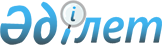 О предоставлении подъемного пособия и социальной поддержки для приобретения жилья специалистам здравоохранения, образования, социального обеспечения, культуры и спорта, прибывшим для работы и проживания в сельские населенные пункты района Шал акына
					
			Утративший силу
			
			
		
					Решение маслихата района Шал акына Северо-Казахстанской области от 23 декабря 2010 года N 32/5. Зарегистрировано Управлением юстиции района Шал акына Северо-Казахстанской области 20 января 2011 года N 13-14-121. Утратило силу в связи с истечением срока действия (письмо аппарата маслихата района Шал акына Северо-Казахстанской области от 25 августа 2015 года N 15.2.02-04/188)      Сноска. Утратило силу в связи с истечением срока действия (письмо аппарата маслихата района Шал акына Северо-Казахстанской области от 25.08.2015 N 15.2.02-04/188).

      В соответствии с подпунктом 15) пункта 1 статьи 6 Закона Республики Казахстан от 23 января 2001 года № 148 "О местном государственном управлении и самоуправлении в Республике Казахстан",подпунктом 4) пункта 3 статьи 7 Закона Республики Казахстан от 8 июля 2005 года № 66 "О государственном регулировании развития агропромышленного комплекса и сельских территорий", пунктом 2 Правил предоставления мер социальной поддержки специалистам здравоохранения, образования, социального обеспечения, культуры и спорта, прибывшим для работы и проживания в сельские населенные пункты, утвержденных постановлением Правительства Республики Казахстан от 18 февраля 2009 года № 183 районный маслихат РЕШИЛ:

      1. Предоставить специалистам здравоохранения, образования, социального обеспечения, культуры и спорта, прибывшим для работы и проживания в сельские населенные пункты района Шал акына в 2011 году:

      1) подъемное пособие в сумме, равной семидесятикратному месячному расчетному показателю;

      2) социальную поддержку для приобретения жилья - бюджетный кредит в сумме, не превышающей одна тысяча пятисоткратного размера месячного расчетного показателя.

      Сноска. Пункт 1 с изменением, внесенным решением маслихата района Шал акына Северо-Казахстанской области от 01.08.2011 N 40/5 (вводится в действие по истечении десяти календарных дней со дня первого официального опубликования).

      2. Настоящее решение вводится в действие по истечению десяти календарных дней со дня его первого официального опубликования.


					© 2012. РГП на ПХВ «Институт законодательства и правовой информации Республики Казахстан» Министерства юстиции Республики Казахстан
				
      Председатель ХХХII сессии
районного маслихата

З. Курманкулов

      Секретарь
районного маслихата

Н. Дятлов

      СОГЛАСОВАНО:
Начальник государственного
учреждения "Отдел сельского
хозяйства и ветеринарии
района Шал акына"
23 декабря 2010 года

Х. Найманов

      Начальник государственного
учреждения "Отдел экономики
и бюджетного планирования
района Шал акына"
23 декабря 2010 года

Ж. Бекетова
